Kvinta – III. – A (1. variant)Príklad 1: Rieš nerovnice v R:a) b) c) Príklad 2: Nájdi celé korene rovnice:Príklad 3: Súčin dvoch za sebou idúcich prirodzených čísel je 306. Urč tieto čísla.Príklad 4: Je daná funkcia:Urč:a) b) monotónnosť (či je rastúca alebo klesajúca)c) ohraničenosťd) minimum a maximumPríklad 5: Je daná funkcia:Výpočtom urč priesečníky s osou x a y a potom zostroj jej graf.Kvinta – III. – B (1. variant)Príklad 1: Rieš nerovnice v R:a) b) c) Príklad 2: Nájdi celé korene rovnice:Príklad 3: Súčin čísla zväčšeného o 7 a čísla zmenšeného o 7 je 51. Pre ktoré číslo to platí?Príklad 4: Je daná funkcia:Urč:a) b) monotónnosť (či je rastúca alebo klesajúca)c) ohraničenosťd) minimum a maximumPríklad 5: Je daná funkcia:Výpočtom urč priesečníky s osou x a y a potom zostroj jej graf.Kvinta – III. – A (2. variant)Príklad 1: Napíš rovnicu lineárnej funkcie, pre ktorú platí:Príklad 2: Vyšetri vlastnosti funkcie: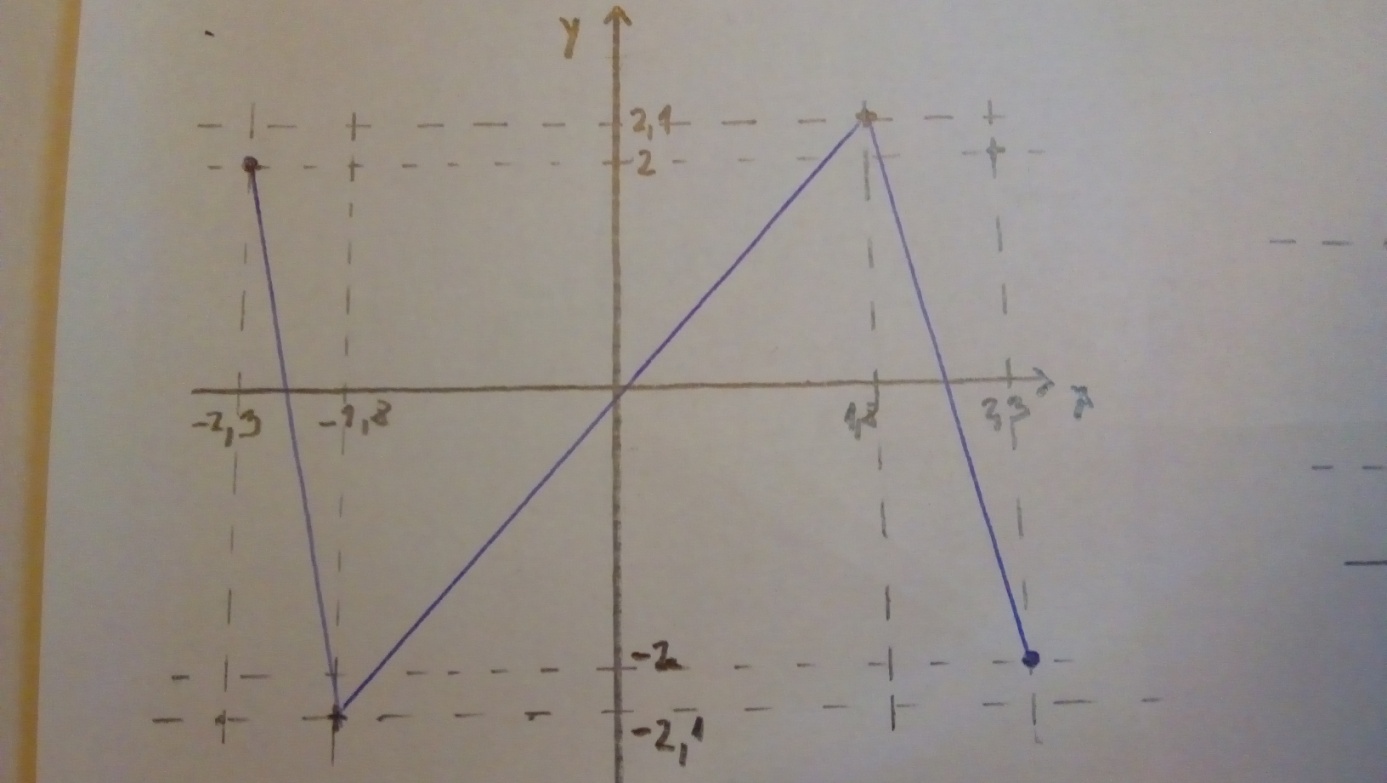 Príklad 3: Zostroj graf funkcie a urč priesečníky s osou x a y:Príklad 4: Rieš nerovnice v R:a) b) c) Kvinta – III. – B (2. variant)Príklad 1: Napíš rovnicu lineárnej funkcie, pre ktorú platí:Príklad 2: Vyšetri vlastnosti funkcie: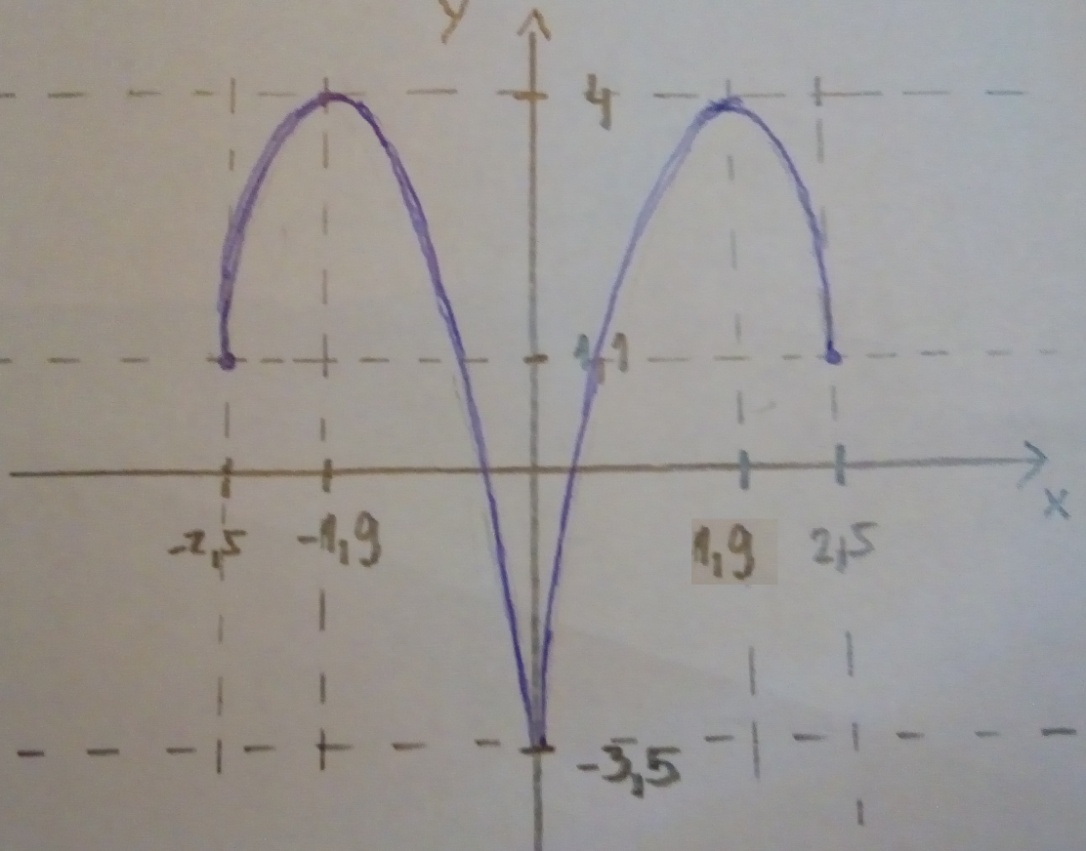 Príklad 3: Zostroj graf funkcie a urč priesečníky s osou x a y:Príklad 4: Rieš nerovnice v R:a) b) c) Kvinta – III. – A (3. variant)Príklad 1: Vyšetri vlastnosti funkcie, ktorej graf je na obrázku: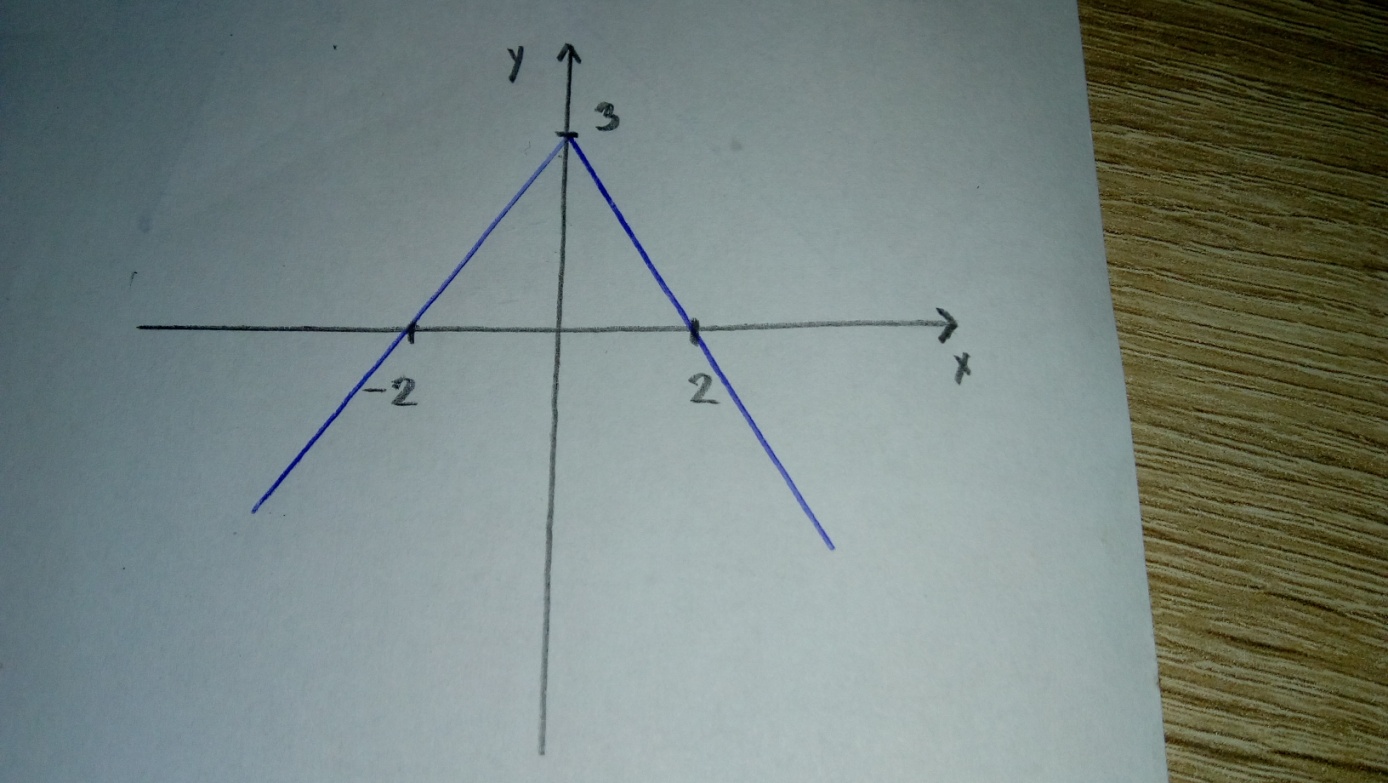 Príklad 2: Rieš v R:Príklad 3: Rieš v R:Príklad 4:Na dvoch lánoch sa urodilo spolu 500 ton pšenice. Na ďalší rok, po zmene osiva, sa zvýšila úroda na prvom láne o 30 %, na druhom o 20 % a urodilo sa 630 ton pšenice. Koľko ton pšenice sa urodilo na jednotlivých lánoch pšenice prvý a koľko druhý rok?Príklad 5: Rieš v Z:Kvinta – III. – B (3. variant)Príklad 1: Vyšetri vlastnosti funkcie, ktorej graf je na obrázku: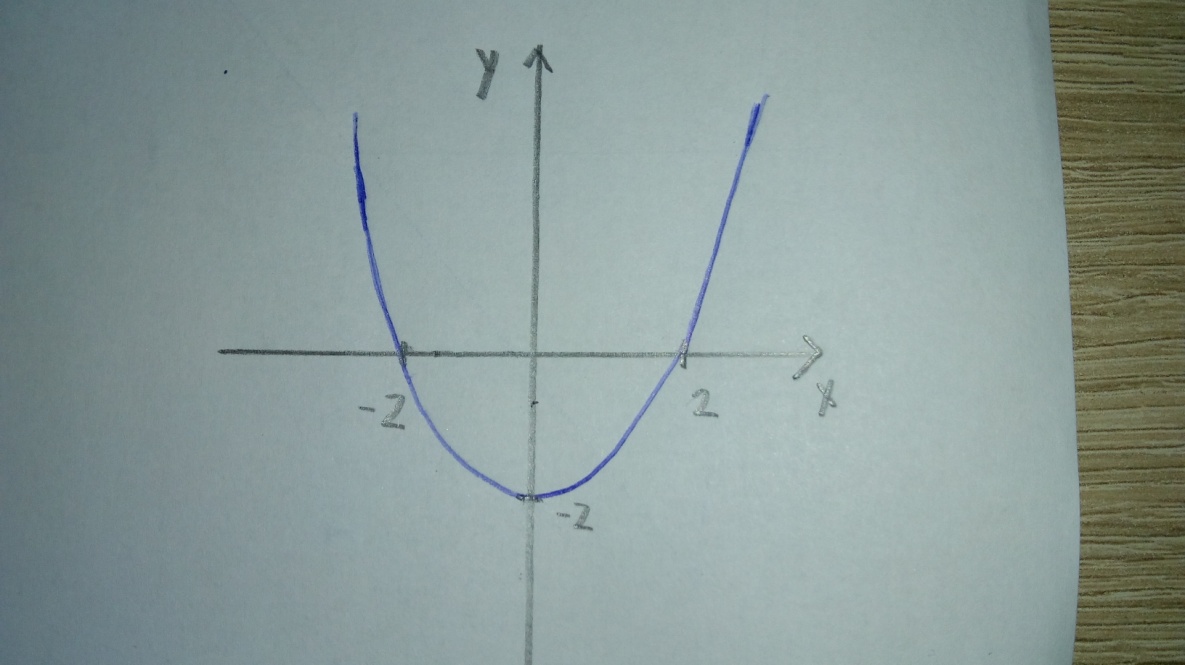 Príklad 2: Rieš v R:Príklad 3: Rieš v R:Príklad 4:Súčet 5 % jedného čísla a 4 % druhého čísla je 46, súčet 4% prvého čísla a 5 % druhého čísla je 44. Vypočítaj tieto číslaPríklad 5: Rieš v Z: